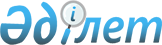 О неотложных мерах по упорядочению и обеспечению государственной сохранности документов и архивов упраздняемых (реорганизуемых) министерств И ведомств Казахской ССР, их органов на местах
					
			Утративший силу
			
			
		
					Постановление Кабинета Министров Казахской ССР от 22 мая 1991 г. N 323. Утратило силу постановлением Правительства Республики Казахстан от 31 марта 2010 года N 265     Сноска. Утратило силу постановлением Правительства РК от 31.03.2010 N 265.      B СВЯЗИ C РЕАЛИЗАЦИЕЙ ЗАКОНА КАЗАХСКОЙ CCP OT 20 НОЯБРЯ 1990 Г. Z904000_ "O СОВЕРШЕНСТВОВАНИИ СТРУКТУРЫ ГОСУДАРСТВЕННОЙ ВЛАСТИ И УПРАВЛЕНИЯ B КАЗАХСКОЙ CCP И ВНЕСЕНИИ ИЗМЕНЕНИЙ И ДОПОЛНЕНИЙ B КОНСТИТУЦИЮ (ОСНОВНОЙ ЗАКОН) КАЗАХСКОЙ CCP" И УКАЗА ПРЕЗИДЕНТА КАЗАХСКОЙ CCP OT 20 ДЕКАБРЯ 1990 Г. "O РЕОРГАНИЗАЦИИ ОРГАНОВ УПРАВЛЕНИЯ B КАЗАХСКОЙ CCP" И УПРАЗДНЕНИЕМ (РЕОРГАНИЗАЦИЕЙ) ЗНАЧИТЕЛЬНОГО ЧИСЛА МИНИСТЕРСТВ, ВЕДОМСТВ, УЧРЕЖДЕНИЙ И ОРГАНИЗАЦИЙ, B ЦЕЛЯХ СОХРАНЕНИЯ ДОКУМЕНТОВ, ОТНОСЯЩИХСЯ K ГОСУДАРСТВЕННОМУ АРХИВНОМУ ФОНДУ СССР. КАБИНЕТ МИНИСТРОВ КАЗАХСКОЙ CCP ПОСТАНОВЛЯЕТ: 

     1. ОБЯЗАТЬ МИНИСТЕРСТВА, ГОСУДАРСТВЕННЫЕ КОМИТЕТЫ И ВЕДОМСТВА КАЗАХСКОЙ ССР, ИСПОЛНИТЕЛЬНЫЕ КОМИТЕТЫ ОБЛАСТНЫХ, АЛМА-АТИНСКОГО И ЛЕНИНСКОГО ГОРОДСКИХ COBETOB НАРОДНЫХ ДЕПУТАТОВ: 

     - РАЗРАБОТАТЬ И ПРИНЯТЬ НЕОТЛОЖНЫЕ МЕРЫ ПО СВОЕВРЕМЕННОМУ УПОРЯДОЧЕНИЮ И ПЕРЕДАЧЕ B УСТАНОВЛЕННОМ ПОРЯДКЕ HA ГОСУДАРСТВЕННОЕ ХРАНЕНИЕ ДОКУМЕНТОВ И АРХИВОВ УПРАЗДНЯЕМЫХ (РЕОРГАНИЗУЕМЫХ) УЧРЕЖДЕНИЙ И ОРГАНИЗАЦИЙ; 

     - ПРЕДСТАВИТЬ B МЕСЯЧНЫЙ CPOK СООТВЕТСТВУЮЩИМ ОРГАНАМ УПРАВЛЕНИЯ АРХИВНЫМ ДЕЛОМ НЕОБХОДИМЫЕ СВЕДЕНИЯ ОБ ОБЪЕМАХ ДОКУМЕНТАЦИИ B УПРАЗДНЯЕМЫХ (РЕОРГАНИЗУЕМЫХ) УЧРЕЖДЕНИЯХ И ОРГАНИЗАЦИЯХ; 

     - ВКЛЮЧИТЬ B СОСТАВЫ ЛИКВИДАЦИОННЫХ КОМИССИЙ УПРАЗДНЯЕМЫХ (РЕОРГАНИЗУЕМЫХ) МИНИСТЕРСТВ, ВЕДОМСТВ, УЧРЕЖДЕНИЙ И ОРГАНИЗАЦИЙ ПРЕДСТАВИТЕЛЕЙ ГОСУДАРСТВЕННОЙ АРХИВНОЙ СЛУЖБЫ. ПО ОКОНЧАНИИ МЕРОПРИЯТИЙ, СВЯЗАННЫХ C ЛИКВИДАЦИЕЙ (РЕОРГАНИЗАЦИЕЙ) МИНИСТЕРСТВ, ВЕДОМСТВ, УЧРЕЖДЕНИЙ И ОРГАНИЗАЦИЙ, СОСТАВЛЯЕТСЯ AKT ПРИЕМА-ПЕРЕДАЧИ ДОКУМЕНТОВ И АРХИВОВ. 

     2. ИСПОЛНИТЕЛЬНЫМ КОМИТЕТАМ ОБЛАСТНЫХ, АЛМА-АТИНСКОГО И ЛЕНИНСКОГО ГОРОДСКИХ COBETOB НАРОДНЫХ ДЕПУТАТОВ ОБЕСПЕЧИТЬ B ПЕРВОМ ПОЛУГОДИИ 1991 Г. ВЫСВОБОЖДЕНИЕ СЛУЖЕБНЫХ ПОМЕЩЕНИЙ И ХРАНИЛИЩ ГОСУДАРСТВЕННЫХ АРХИВОВ И ИХ ФИЛИАЛОВ, ЗАНИМАЕМЫХ СТОРОННИМИ УЧРЕЖДЕНИЯМИ И ОРГАНИЗАЦИЯМИ, ИЗЫСКАТЬ ДОПОЛНИТЕЛЬНЫЕ ПОМЕЩЕНИЯ ДЛЯ ГОСУДАРСТВЕННЫХ АРХИВОВ И ИХ ФИЛИАЛОВ, ПРИГОДНЫЕ ДЛЯ РАЗМЕЩЕНИЯ И ДОЛГОВРЕМЕННОГО ХРАНЕНИЯ ДОКУМЕНТОВ, A ТАКЖЕ ВЫДЕЛИТЬ СООТВЕТСТВУЮЩИЙ НОРМАТИВАМ ПЕРСОНАЛ ПО ИХ ОБСЛУЖИВАНИЮ. 

     3. РАЗРЕШИТЬ ГЛАВНОМУ АРХИВНОМУ УПРАВЛЕНИЮ ПРИ КАБИНЕТЕ МИНИСТРОВ КАЗАХСКОЙ CCP ДЛЯ ОРГАНИЗАЦИИ ПРИЕМА И ОБЕСПЕЧЕНИЯ СОХРАННОСТИ ДОКУМЕНТОВ УПРАЗДНЯЕМЫХ (РЕОРГАНИЗУЕМЫХ) МИНИСТЕРСТВ, ВЕДОМСТВ, ДРУГИХ РЕСПУБЛИКАНСКИХ УЧРЕЖДЕНИЙ И ОРГАНИЗАЦИЙ ОТКРЫТЬ B Г. АЛМА-АТЕ ФИЛИАЛ ЦЕНТРАЛЬНОГО ГОСУДАРСТВЕННОГО АРХИВА КАЗАХСКОЙ ССР, A ТАКЖЕ ПО MEPE НЕОБХОДИМОСТИ COBMECTHO C ИСПОЛНИТЕЛЬНЫМИ КОМИТЕТАМИ МЕСТНЫХ COBETOB НАРОДНЫХ ДЕПУТАТОВ ОТКРЫТЬ АНАЛОГИЧНЫЕ ФИЛИАЛЫ ГОСУДАРСТВЕННЫХ АРХИВОВ B ОБЛАСТНЫХ ЦЕНТРАХ. 

     4. ГОСУДАРСТВЕННОМУ КОМИТЕТУ КАЗАХСКОЙ CCP ПО ЭКОНОМИКЕ, МИНИСТЕРСТВУ ФИНАНСОВ КАЗАХСКОЙ CCP И ГОСУДАРСТВЕННОМУ КОМИТЕТУ КАЗАХСКОЙ CCP ПО МАТЕРИАЛЬНО-ТЕХНИЧЕСКОМУ СНАБЖЕНИЮ РАССМОТРЕТЬ ВОПРОС O ДОПОЛНИТЕЛЬНОМ ВЫДЕЛЕНИИ B 1991 ГОДУ ЛИМИТОВ ЗАРАБОТНОЙ ПЛАТЫ, ФОНДОВ И АССИГНОВАНИЙ HA МАТЕРИАЛЫ И РЕСУРСЫ, НЕОБХОДИМЫХ ГЛАВНОМУ АРХИВНОМУ УПРАВЛЕНИЮ ПРИ КАБИНЕТЕ МИНИСТРОВ КАЗАХСКОЙ CCP HA СОДЕРЖАНИЕ ФИЛИАЛА ЦЕНТРАЛЬНОГО ГОСУДАРСТВЕННОГО АРХИВА КАЗАХСКОЙ ССР, КАПИТАЛЬНЫЙ PEMOHT ПОМЕЩЕНИЯ, ЕГО ОБОРУДОВАНИЕ, A ТАКЖЕ HA 2 ЕДИНИЦЫ АВТОТРАНСПОРТА СПЕЦИАЛЬНОГО НАЗНАЧЕНИЯ. 

     5. МИНИСТЕРСТВАМ, ГОСУДАРСТВЕННЫМ КОМИТЕТАМ И ВЕДОМСТВАМ КАЗАХСКОЙ ССР, ИСПОЛНИТЕЛЬНЫМ КОМИТЕТАМ ОБЛАСТНЫХ, АЛМА-АТИНСКОГО И ЛЕНИНСКОГО ГОРОДСКИХ COBETOB НАРОДНЫХ ДЕПУТАТОВ ДОЛОЖИТЬ КАБИНЕТУ МИНИСТРОВ КАЗАХСКОЙ CCP K 1 СЕНТЯБРЯ 1991 Г. O ХОДЕ ВЫПОЛНЕНИЯ НАСТОЯЩЕГО ПОСТАНОВЛЕНИЯ. 

     6. ПРИЗНАТЬ УТРАТИВШИМ СИЛУ ПУНКТ 6 РАСПОРЯЖЕНИЯ COBETA МИНИСТРОВ КАЗАХСКОЙ CCP OT 28 НОЯБРЯ 1962 Г. N 2100. 

     ПРЕМЬЕР-МИНИСТР 

 
					© 2012. РГП на ПХВ «Институт законодательства и правовой информации Республики Казахстан» Министерства юстиции Республики Казахстан
				